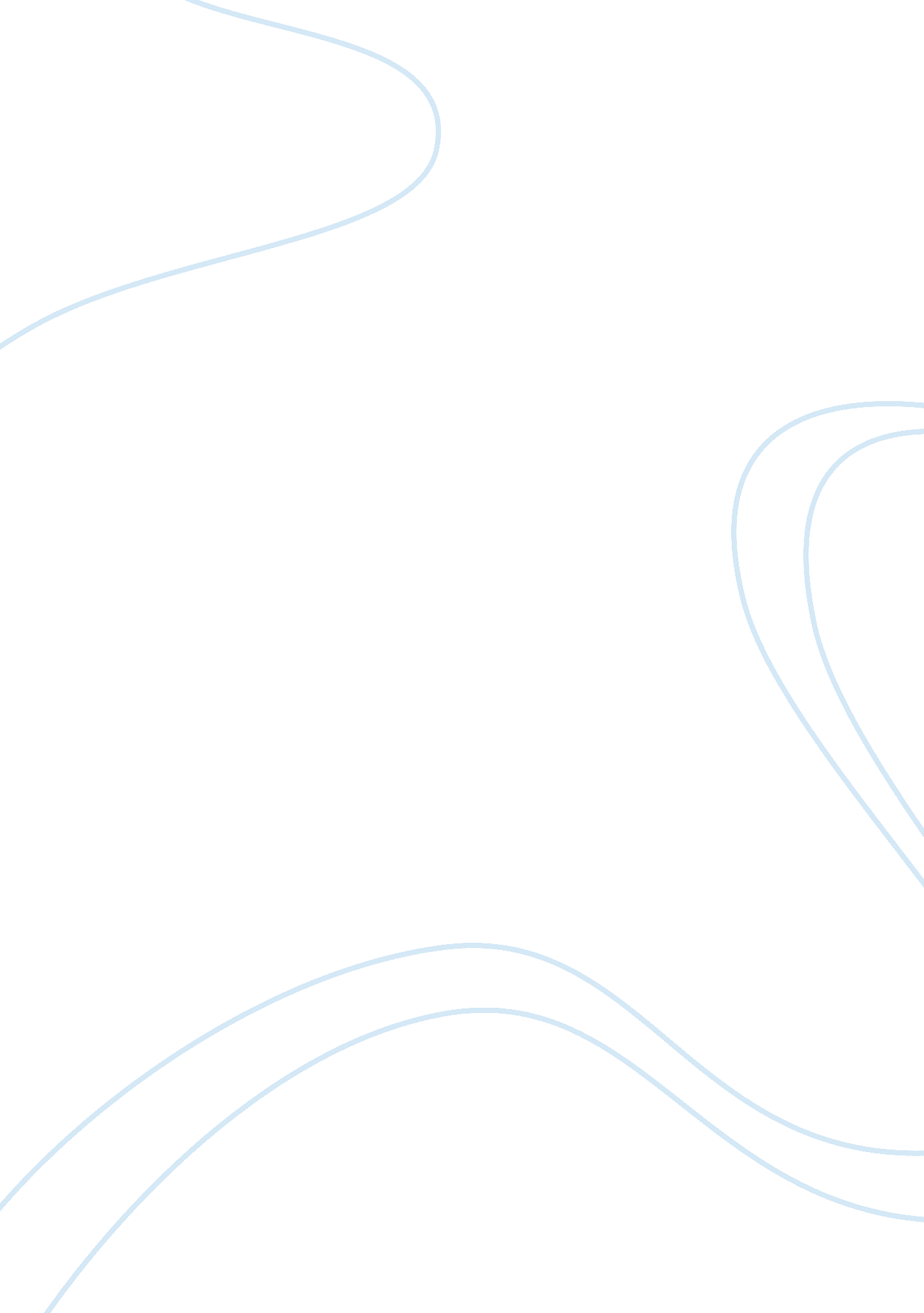 Drones: deliver to your doorTechnology, Information Technology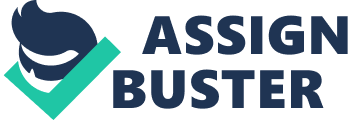 Imagine the favorite Marinara Pizza which you love to devour or the much-needed pack of thyroxine tablets which you consume on a daily basis making their way to your doorstep within 10-20 minutes. Howsoever tough that visualization might seem to be, it is not a fantasy anymore. It is real and it has already been happening in many parts of the world. Delivery drones are the new buzzword in the current retail industry and this sector is bound to burgeon in the near future. A delivery drone is technically a UAV which is employed to transit anything starting from food to packages, postal, and even vaccines. They are the shapeshifters which are sleek while they are in the skies and heedful while crawling through cramped rifts or conduits which even human find difficult to cross. They have an array of uses- ranging from their need during a crisis (be it halting a fire) to the contraption in humanitarian care or some privy surveillance. Globally recognized top-most companies like Amazon and Google have already started investing massively in the idea of these drones. How delivery drones could transform the existing delivery systemWith the advent of retail and e-commerce industries in the past few decades, the transportation of goods through vehicular means has been facing a lot of hurdles like dealing with congestion and deterioration of the environment. Droning, on the other hand, can be quite ecological in these terms. Drones have started distributing precarious medical supplies to the most isolated and far-flung areas all across the world, where other resources of transport are unavailable. According to the Federal Aviation Administration, commercial delivery drones can be successfully implemented into the system, provided they stick through some of the mandatory rules and regulations. Sensors and automated web applications which can detect and prevent mid-air collisions will be implemented by the system, as mentioned in the Wall Street Journal. This would in turn cast a special pathway specifically meant for delivery drones and would lead to the successful delivery of packages within the stipulated time period. Another instance is that the sensors installed in these drones could predict an upcoming airplane or bird on the pathway and would channelize into a different track so as to avoid any kind of hazard. This would ensure the safety and the integrity of airspace for the forthcoming years in which we would witness a horde of drones flying over our cities transporting packages. Future Scope Delivery drones are a safe bet. AI and cloud computing will ultimately aid the delivery through drones, without the need for any sort of human validation. As reported by Gartner, by the end of 2020, the universal financial drone merchandise will have escalated to more than $11. 2 billion. However, the psychological barriers involving the safe delivery of the product is still quite a pressing issue. The firms involved in testing these drones are conducting frequent tests to add new features to these autonomous driverless drones in order to leverage their attributes. Heavy investments are made to ensure these drones make their way safely to the customer without facing any kind of intrusion via a hacker. Also, the speed and the maximum weight assigned to a drone is of paramount importance. Despite the social stigmas attached to the drone delivery, this study shows that people have started to acknowledge the efforts of numerous tests conducted by multitudes of organization for the successful navigation of this idea. Public acceptance for speedier delivery is an intriguing idea above all. With the pellucid idea of incorporating congestion-free roads, fewer transport charges, a cleaner environment, and sparse occurrence of accidental cases, drones have still got an upper hand. It is only a matter of time when drone deliveries will no more be a sci-fi imaginary spectacle. 